一般社団法人　福知山民間社会福祉施設連絡協議会主催　　　　　　　　　開講期間　9月～12月（１２回）　受験直前対策　1月10日（１回）開講日程　※全日程に出席できなくても構いませんが、受講料は変わりません。担当講師　岡本匡弘学院長　（京都保育福祉専門学院）　京都保育福祉専門学院は、60年の実績を誇る専門学校で、多くの介護福祉士を育成されて　きました。試験のポイントに的を絞ったカリキュラムと、経験豊富な岡本学院長によるわかりやすい講義は大変好評であり、毎年多くの合格者を送り出されています。介護福祉士を受験される方は誰でも受講できます。（受験資格があることを必ずご確認ください。）　　　　　　　　　　　￥４０，０００円　（テキスト代込み）　　　　　　　　　　　　　　　　　　　テキスト：介護福祉士受験ワークブック（上・下2冊）中央法規出版　　　　　　　　　　　　　　介護福祉士国家試験模擬問題集（1冊）　　中央法規出版　　　　介護・福祉人材養成センター　住所：福知山市字堀3370　福知山公立大学2号館2階TEL　0773－23－3335　　FAX　0773－23－3305　　　平成２８年８月１０日（水）必着　　　申込書に必要事項を記入し、FAXもしくは郵送で申し込み期限までに申し込みください。　　　受付順に受講決定通知書及び受講料納付書を送付いたします。　　　受講決定通知書及び受講料納付書が届きましたら、指定の期日までに受講料の納入をお願いいたします。　　　定員になり次第受付を終了いたしますので、ご了承願います。　　　（一社）福知山民間社会福祉施設連絡協議会「介護・福祉人材養成センター」事務局　　　TEL　0773－23－3335　　FAX　0773－23－3305注意：地図上では成美大学になっています。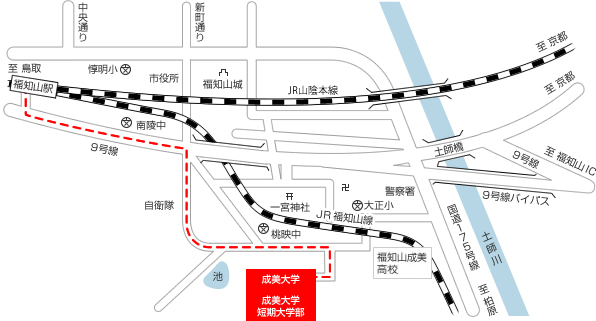 平成２８年度介護福祉士受験対策講座申込書長期コースこの用紙に記入して　FAX または郵送 してください。FAX　0773－23－3305◎　申込期限　８月１０日（水）　※　ただし、定員になりましたら受付を終了いたしますのでご了承願います。（一社）福知山民間社会福祉施設連絡協議会「介護・福祉人材養成センター」事務局　　　TEL　0773－23－3335　FAX　0773－23－3305日　　時科　　　目日　　時科　　　目19月6日(火)18:30～21:00こころとからだのしくみA発達と老化の理解810月25日(火)18:30～21:00こころとからだのしくみC生活支援技術C29月13日(火)18:30～21:00認知症の理解911月1日(火)18:30～21:00介護過程事例問題39月20日(火)18:30～21:00障害の理解1011月8日(火)18:30～21:00社会の理解①(生活と福祉・社会保障制度)49月27日(火)18:30～21:00人間関係とコミュニケーションコミュニケーション技術1112月20日(火)18:30～21:00社会の理解②(介護保険制度)510月4日(火)18:30～21:00人間の尊厳と自立介護の基本1212月27日(火)18:30～21:00社会の理解③(障害福祉の制度)610月11日(火)18:30～21:00生活支援技術A(居住環境・家事援助)131月10日(火)18:30～21:00直前対策(総まとめ)710月18日(火)18:30～21:00こころとからだのしくみB生活支援技術Bフ　リ　ガ　ナ受講申し込み者氏名フ　リ　ガ　ナ受講申し込み者氏名フ　リ　ガ　ナ受講申し込み者氏名年齢（　　　才）　（　男・女　）実務経験年数年　　　ヶ月自宅住所〒電話番号（自宅・携帯）自宅（　　　　　　　　　　　　　　　　　）携帯（　　　　　　　　　　　　　　　　　）勤務先（事業所名）勤務先電話番号